Nabídka prodejeZastupitelstvo obce se dne 16. 3. 2021 rozhodlo prodat přípojný traktorový vyvážecí vůz.Popis  vyvážecího vozu:Pořízen v roce 2015Pořizovací cena: 1.234.200 včetně DPHDruh vozidla: vyvážecí vůz + hydraulická ruka typ. FK 6500Barva: červenáCena: 629.200 Kč včetně DPH.Prohlídka možná po dohodě na tel. 731 955 844.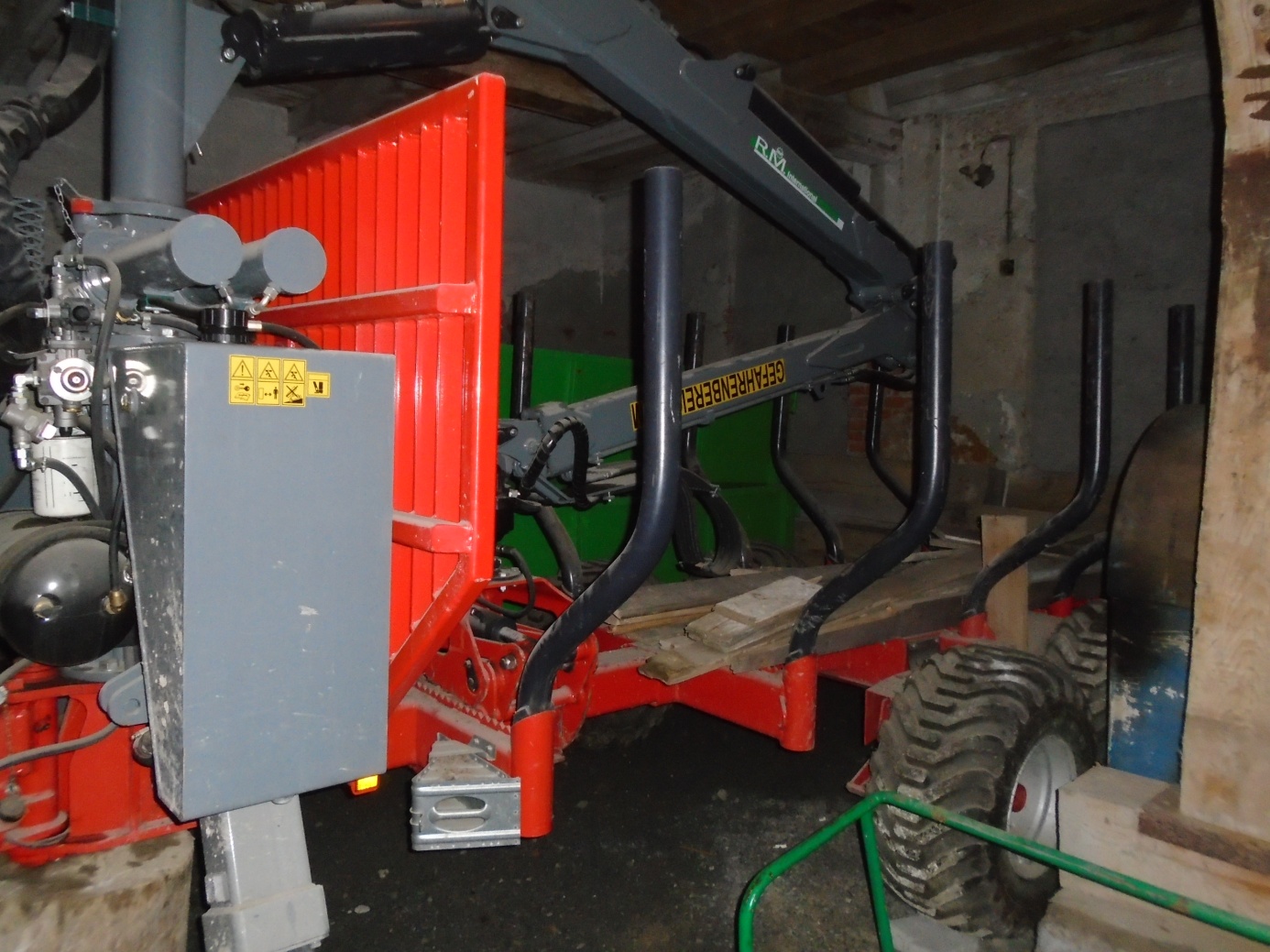 Nabídku podejte v uzavřené obálce na adresu Náměstí 35, 783 06 Domašov nad Bystřicí do 31. 10. 2021. Na obálku napište – „neotvírat – vyvážecí stroj“.